Zpravodaj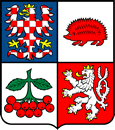 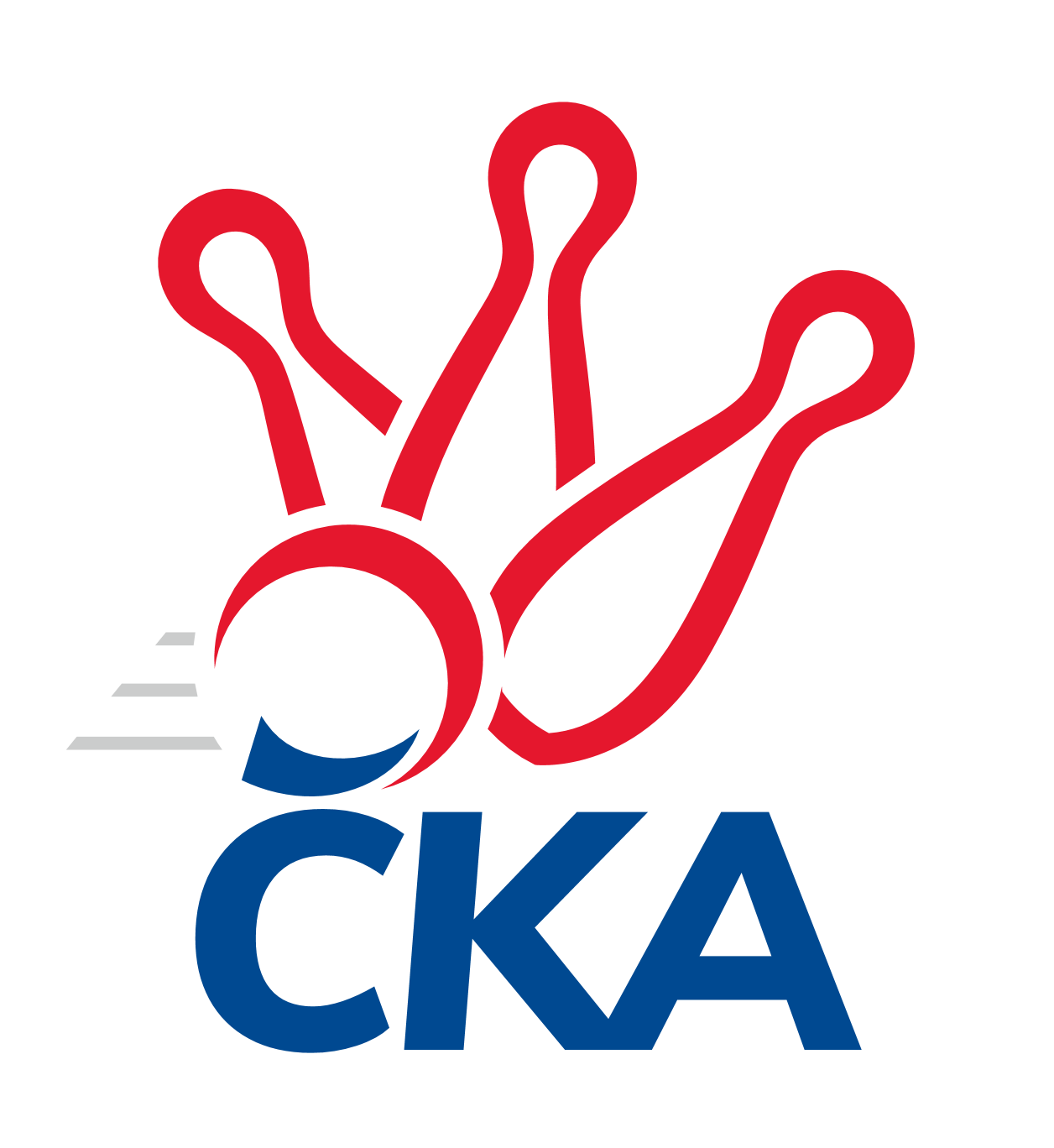 kuželkářského svazu Kraje Vysočina a Jihočeského kraje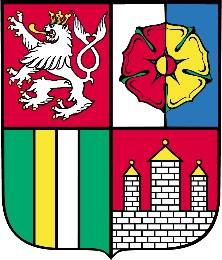 Divize jih 2021/2022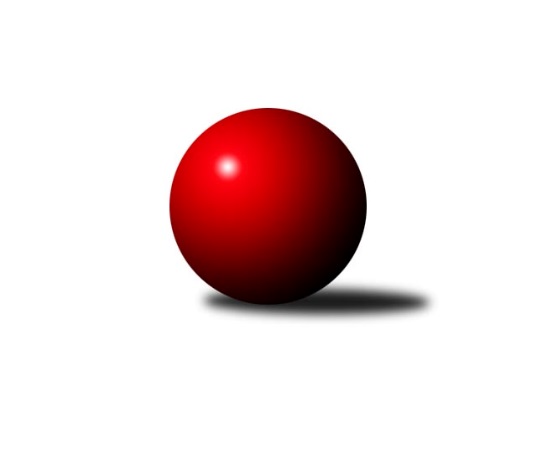 Č.20Ročník 2021/2022	19.3.2022Nejlepšího výkonu v tomto kole: 3407 dosáhlo družstvo: KK Jihlava BVýsledky 20. kolaSouhrnný přehled výsledků:TJ Slovan Jindřichův Hradec 	- TJ Jiskra Nová Bystřice	7:1	2670:2400	18.0:6.0	18.3.TJ Sokol Chotoviny 	- TJ Nová Včelnice 	5:3	3322:3200	11.0:13.0	18.3.TJ Spartak Pelhřimov	- TJ Sokol Soběnov 	3:5	3142:3229	9.0:15.0	18.3.TJ Blatná	- TJ Tatran Lomnice nad Lužnicí 	7:1	3254:3121	16.0:8.0	19.3.KK Jihlava B	- KK Lokomotiva Tábor	7:1	3407:3124	18.5:5.5	19.3.Tabulka družstev:	1.	TJ Sokol Chotoviny	17	12	2	3	91.5 : 44.5 	241.0 : 167.0 	 2997	26	2.	KK Jihlava B	18	13	0	5	92.5 : 51.5 	248.5 : 183.5 	 2964	26	3.	TJ Sokol Soběnov	19	11	2	6	84.0 : 68.0 	235.5 : 220.5 	 2932	24	4.	TJ Blatná	17	8	3	6	76.0 : 60.0 	212.0 : 196.0 	 2935	19	5.	TJ Jiskra Nová Bystřice	18	8	2	8	73.0 : 71.0 	203.5 : 228.5 	 2933	18	6.	TJ Nové Město na Moravě	17	8	1	8	72.0 : 64.0 	212.5 : 195.5 	 2901	17	7.	TJ Slovan Jindřichův Hradec	18	8	1	9	71.0 : 73.0 	221.0 : 211.0 	 2664	17	8.	TJ Tatran Lomnice nad Lužnicí	18	8	0	10	63.5 : 80.5 	204.5 : 227.5 	 2790	16	9.	TJ Spartak Pelhřimov	18	8	0	10	62.5 : 81.5 	213.5 : 218.5 	 2847	16	10.	TJ Nová Včelnice	17	6	0	11	56.0 : 80.0 	186.5 : 221.5 	 2916	12	11.	KK Lokomotiva Tábor	19	2	1	16	42.0 : 110.0 	173.5 : 282.5 	 2805	5Podrobné výsledky kola:	 TJ Slovan Jindřichův Hradec 	2670	7:1	2400	TJ Jiskra Nová Bystřice	Jan Cukr	152 	 51 	 144 	61	408 	 1:3 	 432 	 149	61 	 160	62	Jan Havlíček st.	Jiří Hána	164 	 96 	 173 	71	504 	 4:0 	 389 	 143	44 	 140	62	Marek Augustin	Josef Holický	146 	 79 	 164 	69	458 	 4:0 	 398 	 140	71 	 133	54	Petr Tomek	Pavel Picka	142 	 63 	 163 	81	449 	 4:0 	 386 	 139	52 	 135	60	Martin Pýcha	Jaroslav Opl	163 	 44 	 151 	52	410 	 2:2 	 380 	 133	52 	 142	53	Marek Chvátal	Vladimír Štipl	160 	 63 	 156 	62	441 	 3:1 	 415 	 148	70 	 143	54	Marek Běhounrozhodčí:  Vedoucí družstevNejlepší výkon utkání: 504 - Jiří Hána	 TJ Sokol Chotoviny 	3322	5:3	3200	TJ Nová Včelnice 	Pavel Makovec	134 	 120 	 143 	118	515 	 1:3 	 536 	 136	132 	 123	145	Kamil Pivko	Kamila Dvořáková	146 	 156 	 133 	133	568 	 2:2 	 531 	 137	119 	 140	135	Pavel Domin	Jan Bartoň	140 	 139 	 129 	128	536 	 0:4 	 570 	 142	150 	 142	136	Martin Tyšer	Libor Hrstka	145 	 134 	 120 	162	561 	 3:1 	 538 	 133	133 	 142	130	Tibor Pivko	Zbyněk Hein	133 	 149 	 155 	151	588 	 4:0 	 471 	 103	119 	 114	135	Jiří Hembera	Jan Fořter	143 	 122 	 162 	127	554 	 1:3 	 554 	 144	132 	 146	132	Jiří Slovákrozhodčí: Zbyněk HeinNejlepší výkon utkání: 588 - Zbyněk Hein	 TJ Spartak Pelhřimov	3142	3:5	3229	TJ Sokol Soběnov 	Miroslava Matějková	141 	 130 	 115 	146	532 	 2:2 	 525 	 128	158 	 128	111	Josef Šedivý ml.	Lucie Smrčková	141 	 137 	 142 	114	534 	 2:2 	 500 	 142	114 	 123	121	Ondřej Sysel	Jan Janů	138 	 114 	 139 	123	514 	 3:1 	 523 	 132	141 	 128	122	Bohuslav Šedivý	Tomáš Rysl *1	125 	 124 	 122 	121	492 	 0:4 	 557 	 140	146 	 129	142	Milan Šedivý	Libor Linhart	129 	 140 	 141 	136	546 	 1:3 	 554 	 145	147 	 120	142	Kamil Šedivý	Ota Schindler	115 	 151 	 128 	130	524 	 1:3 	 570 	 139	135 	 145	151	Karel Jirkalrozhodčí: Novotnýstřídání: *1 od 61. hodu Jan VintrNejlepší výkon utkání: 570 - Karel Jirkal	 TJ Blatná	3254	7:1	3121	TJ Tatran Lomnice nad Lužnicí 	Karel Koubek	125 	 148 	 137 	138	548 	 3:1 	 539 	 157	124 	 129	129	Jan Holšan	Josef Mikeš *1	115 	 130 	 109 	133	487 	 4:0 	 447 	 109	119 	 107	112	Martin Mikeš	Daniel Lexa	118 	 117 	 140 	125	500 	 1:3 	 537 	 135	167 	 106	129	Jiří Doktor	Jiří Vokurka	120 	 130 	 149 	146	545 	 3:1 	 514 	 130	127 	 124	133	Rudolf Pouzar	Lukáš Pavel	126 	 154 	 151 	146	577 	 2:2 	 551 	 138	114 	 162	137	Jan Holeček	Jiří Vaňata	138 	 157 	 159 	143	597 	 3:1 	 533 	 159	133 	 118	123	Zdeněk Doktorrozhodčí: Koblihastřídání: *1 od 61. hodu Vít KoblihaNejlepší výkon utkání: 597 - Jiří Vaňata	 KK Jihlava B	3407	7:1	3124	KK Lokomotiva Tábor	Jaroslav Matějka	134 	 158 	 120 	135	547 	 3:1 	 485 	 123	119 	 122	121	Pavel Kořínek	Martin Čopák	165 	 156 	 137 	141	599 	 4:0 	 500 	 131	117 	 112	140	Marcel Pouznar	Matyáš Stránský	134 	 154 	 148 	132	568 	 4:0 	 475 	 109	119 	 138	109	Petr Klimek	Jakub Čopák	150 	 125 	 140 	156	571 	 2.5:1.5 	 574 	 149	125 	 153	147	Vladimír Kučera	Miroslav Pleskal	155 	 147 	 169 	120	591 	 3:1 	 529 	 121	130 	 128	150	Martin Jinda	Martin Dolák	133 	 141 	 135 	122	531 	 2:2 	 561 	 124	158 	 131	148	Zdeněk Zemanrozhodčí:  Vedoucí družstevNejlepší výkon utkání: 599 - Martin ČopákPořadí jednotlivců:	jméno hráče	družstvo	celkem	plné	dorážka	chyby	poměr kuž.	Maximum	1.	Jan Bartoň 	TJ Sokol Chotoviny 	551.57	370.7	180.8	4.2	9/10	(617)	2.	Tibor Pivko 	TJ Nová Včelnice 	548.02	363.8	184.2	5.1	9/10	(603)	3.	Lukáš Novák 	KK Jihlava B	546.60	364.9	181.7	4.6	8/10	(609)	4.	Petr Hlisnikovský 	TJ Nové Město na Moravě	546.15	368.4	177.7	3.8	9/9	(594)	5.	Kamil Šedivý 	TJ Sokol Soběnov 	545.20	372.1	173.1	4.7	10/10	(602)	6.	Zbyněk Hein 	TJ Sokol Chotoviny 	545.03	363.9	181.1	3.3	9/10	(613)	7.	Karel Koubek 	TJ Blatná	544.61	363.7	180.9	4.6	8/9	(608.4)	8.	Vladimír Kučera 	KK Lokomotiva Tábor	543.48	372.0	171.5	4.5	8/11	(612)	9.	Jiří Vaňata 	TJ Blatná	541.98	369.1	172.8	5.3	7/9	(610)	10.	Miloš Stloukal 	TJ Nové Město na Moravě	540.44	354.4	186.0	3.6	7/9	(592)	11.	Milan Šedivý 	TJ Sokol Soběnov 	540.33	366.3	174.0	5.1	10/10	(583)	12.	Libor Hrstka 	TJ Sokol Chotoviny 	538.74	366.6	172.1	6.4	9/10	(594)	13.	Jan Janů 	TJ Spartak Pelhřimov	538.41	362.3	176.1	4.8	9/10	(585)	14.	Kamila Dvořáková 	TJ Sokol Chotoviny 	538.22	358.1	180.1	3.4	9/10	(601)	15.	Jiří Vokurka 	TJ Blatná	537.61	367.3	170.4	5.6	8/9	(615)	16.	Martin Tyšer 	TJ Nová Včelnice 	537.43	365.8	171.7	4.9	10/10	(574.8)	17.	Roman Grznárik 	TJ Sokol Soběnov 	536.55	364.3	172.2	4.9	9/10	(575)	18.	Pavel Makovec 	TJ Sokol Chotoviny 	536.17	365.7	170.4	7.0	10/10	(603)	19.	Jaroslav Prommer 	TJ Sokol Soběnov 	535.63	356.7	179.0	3.7	7/10	(566)	20.	Miroslav Pleskal 	KK Jihlava B	533.67	360.9	172.7	5.0	8/10	(591)	21.	Marek Chvátal 	TJ Jiskra Nová Bystřice	532.94	360.0	172.9	6.1	9/10	(620)	22.	Marek Augustin 	TJ Jiskra Nová Bystřice	532.91	363.2	169.7	5.9	7/10	(589)	23.	Ota Schindler 	TJ Spartak Pelhřimov	531.64	358.2	173.5	6.1	10/10	(574.8)	24.	Jiří Doktor 	TJ Tatran Lomnice nad Lužnicí 	529.67	357.1	172.6	5.7	10/10	(571.2)	25.	Pavel Domin 	TJ Nová Včelnice 	529.39	364.4	165.0	7.0	8/10	(556.8)	26.	Zdeněk Doktor 	TJ Tatran Lomnice nad Lužnicí 	528.99	350.1	178.9	4.3	9/10	(596)	27.	Michal Miko 	TJ Nové Město na Moravě	528.76	362.8	166.0	6.7	9/9	(612)	28.	Vít Kobliha 	TJ Blatná	527.43	358.2	169.2	8.5	6/9	(565)	29.	Jaroslav Matějka 	KK Jihlava B	527.19	357.8	169.4	5.0	8/10	(567)	30.	Bohuslav Šedivý 	TJ Sokol Soběnov 	526.98	356.9	170.0	6.4	8/10	(558)	31.	Kamil Pivko 	TJ Nová Včelnice 	526.71	359.3	167.4	6.6	10/10	(573.6)	32.	Jiří Slovák 	TJ Nová Včelnice 	525.14	361.5	163.7	7.1	10/10	(571)	33.	Lucie Smrčková 	TJ Spartak Pelhřimov	522.11	360.8	161.3	5.9	10/10	(554)	34.	Martin Jinda 	KK Lokomotiva Tábor	520.94	357.2	163.7	8.8	8/11	(567)	35.	Jan Cukr 	TJ Slovan Jindřichův Hradec 	520.77	358.9	161.9	6.6	10/10	(571.2)	36.	Marek Běhoun 	TJ Jiskra Nová Bystřice	520.42	358.2	162.3	6.3	9/10	(613)	37.	Daniel Lexa 	TJ Blatná	518.11	354.9	163.2	6.9	7/9	(572)	38.	Jiří Hána 	TJ Slovan Jindřichův Hradec 	517.84	359.4	158.4	9.7	7/10	(615.6)	39.	Petr Tomek 	TJ Jiskra Nová Bystřice	516.43	351.8	164.6	5.1	8/10	(584)	40.	Pavel Sáblík 	TJ Nové Město na Moravě	515.05	348.3	166.7	6.2	8/9	(576)	41.	Jan Fořter 	TJ Sokol Chotoviny 	513.64	349.9	163.7	7.2	8/10	(568)	42.	Josef Šedivý  ml.	TJ Sokol Soběnov 	513.46	357.6	155.9	8.8	9/10	(578)	43.	Zdeněk Zeman 	KK Lokomotiva Tábor	512.19	350.4	161.8	4.8	9/11	(561)	44.	Libor Linhart 	TJ Spartak Pelhřimov	506.82	353.2	153.6	6.7	10/10	(546)	45.	Rudolf Pouzar 	TJ Tatran Lomnice nad Lužnicí 	506.29	345.7	160.6	8.5	8/10	(556)	46.	Jan Holšan 	TJ Tatran Lomnice nad Lužnicí 	505.68	352.6	153.1	6.2	8/10	(561)	47.	Martin Pýcha 	TJ Jiskra Nová Bystřice	503.94	345.2	158.7	11.2	8/10	(557)	48.	Jiří Loučka 	TJ Nové Město na Moravě	503.10	342.2	160.9	9.0	9/9	(561.6)	49.	Pavel Škoda 	TJ Nové Město na Moravě	500.71	346.1	154.6	7.8	7/9	(558)	50.	Pavel Picka 	TJ Slovan Jindřichův Hradec 	497.39	343.4	153.9	11.8	10/10	(560.4)	51.	Pavel Kořínek 	KK Lokomotiva Tábor	496.68	341.9	154.8	10.3	11/11	(550)	52.	Vladimír Štipl 	TJ Slovan Jindřichův Hradec 	495.66	350.6	145.1	11.0	9/10	(570)	53.	Tomáš Rysl 	TJ Spartak Pelhřimov	494.18	346.4	147.8	8.5	10/10	(559)	54.	Marcel Pouznar 	KK Lokomotiva Tábor	493.73	342.8	150.9	9.6	9/11	(564)	55.	Jan Holeček 	TJ Tatran Lomnice nad Lužnicí 	490.59	345.5	145.0	10.9	7/10	(551)	56.	Petr Klimek 	KK Lokomotiva Tábor	489.97	349.8	140.2	11.0	8/11	(588)	57.	Jan Nosek 	TJ Tatran Lomnice nad Lužnicí 	485.66	337.0	148.6	10.4	7/10	(526)	58.	Stanislav Neugebauer 	TJ Nová Včelnice 	472.11	335.3	136.8	14.5	8/10	(530.4)	59.	Josef Holický 	TJ Slovan Jindřichův Hradec 	461.56	327.7	133.8	14.6	10/10	(574.8)	60.	Jaroslav Opl 	TJ Slovan Jindřichův Hradec 	456.13	327.0	129.1	15.5	10/10	(574.8)		Petra Mertlová 	TJ Jiskra Nová Bystřice	585.00	389.0	196.0	2.0	1/10	(585)		Robin Parkan 	KK Jihlava B	580.00	387.0	193.0	0.0	1/10	(580)		Ondřej Matula 	KK Jihlava B	579.36	378.3	201.0	2.5	6/10	(620.4)		Miroslava Matějková 	TJ Spartak Pelhřimov	578.67	371.7	207.0	5.0	1/10	(613)		Daniel Braun 	KK Jihlava B	578.40	363.3	215.1	0.5	2/10	(580.8)		Petr Dobeš  ml.	KK Jihlava B	559.00	365.0	194.0	1.0	1/10	(559)		Jolana Jelínková 	KK Lokomotiva Tábor	558.50	380.0	178.5	7.5	1/11	(582)		Martin Vrecko 	TJ Jiskra Nová Bystřice	548.90	365.9	183.0	6.6	4/10	(584)		Martin Dolák 	KK Jihlava B	547.13	354.1	193.0	5.1	5/10	(615)		Jakub Čopák 	KK Jihlava B	546.80	365.9	180.9	3.4	6/10	(603)		Lukáš Pavel 	TJ Blatná	546.09	369.0	177.1	5.0	4/9	(625)		Martin Čopák 	KK Jihlava B	546.03	367.3	178.8	6.1	5/10	(599)		Marek Baštýř 	TJ Tatran Lomnice nad Lužnicí 	543.03	369.9	173.2	7.1	6/10	(573.6)		Vít Jírovec 	KK Jihlava B	542.80	372.5	170.3	3.1	2/10	(572)		Václav Novotný 	TJ Spartak Pelhřimov	536.47	361.7	174.8	7.4	5/10	(562)		Jan Havlíček  st.	TJ Jiskra Nová Bystřice	534.57	361.0	173.6	5.0	6/10	(595)		Stanislav Kníže 	TJ Blatná	528.60	359.9	168.7	6.0	4/9	(574)		Karel Jirkal 	TJ Sokol Soběnov 	527.40	358.4	169.0	4.3	2/10	(570)		Matyáš Stránský 	KK Jihlava B	524.44	363.6	160.9	7.2	4/10	(568)		Ondřej Sysel 	TJ Sokol Soběnov 	522.33	349.3	173.0	7.0	3/10	(552)		Ladislav Takáč 	KK Lokomotiva Tábor	520.32	348.5	171.8	4.9	5/11	(559.2)		Lucie Mušková 	TJ Sokol Soběnov 	520.20	364.8	155.4	9.0	1/10	(531.6)		Iva Molová 	TJ Jiskra Nová Bystřice	518.43	357.6	160.9	5.4	6/10	(585)		Josef Ferenčík 	TJ Sokol Soběnov 	514.30	353.8	160.6	8.3	4/10	(547.2)		Karel Hlisnikovský 	TJ Nové Město na Moravě	513.90	352.4	161.6	8.0	4/9	(528)		Jan Vintr 	TJ Spartak Pelhřimov	513.43	350.0	163.4	6.7	5/10	(554)		Lucie Hlaváčová 	TJ Nové Město na Moravě	512.40	366.0	146.4	13.2	1/9	(512.4)		Jan Šebera 	TJ Nová Včelnice 	510.00	352.8	157.2	4.8	1/10	(510)		Josef Mikeš 	TJ Blatná	509.07	346.6	162.4	8.5	5/9	(542)		Jiří Partl 	TJ Nové Město na Moravě	509.00	334.0	175.0	3.0	1/9	(509)		Petr Křemen 	TJ Sokol Chotoviny 	508.57	356.2	152.3	10.9	6/10	(565)		Stanislav Partl 	KK Jihlava B	502.80	344.4	158.4	3.6	1/10	(502.8)		 		502.00	364.0	138.0	11.0	1/0	(502)		Marie Myslivcová 	KK Lokomotiva Tábor	500.33	358.3	142.1	13.1	4/11	(581)		Vladimír Klíma 	TJ Nová Včelnice 	494.40	337.2	157.2	12.0	1/10	(494.4)		Markéta Šedivá 	TJ Sokol Soběnov 	488.40	360.0	128.4	6.0	1/10	(488.4)		Jiří Hembera 	TJ Nová Včelnice 	483.67	341.7	142.0	14.3	3/10	(508)		Jiří Kačo 	TJ Slovan Jindřichův Hradec 	481.20	344.5	136.7	12.9	4/10	(496.8)		Libuše Kuběnová 	TJ Nové Město na Moravě	472.80	327.6	145.2	15.6	1/9	(472.8)		Petra Hodoušková 	KK Lokomotiva Tábor	472.28	331.6	140.7	11.3	7/11	(527)		Josef Šedivý  st.	TJ Sokol Soběnov 	470.60	339.4	131.2	13.3	2/10	(508)		Bohumil Nentvich 	TJ Spartak Pelhřimov	470.40	334.8	135.6	15.6	1/10	(470.4)		Josef Fučík 	TJ Spartak Pelhřimov	466.10	329.7	136.4	9.1	2/10	(511)		Daniel Klimt 	TJ Tatran Lomnice nad Lužnicí 	463.00	327.0	136.0	18.0	2/10	(469)		Lukáš Opl 	TJ Slovan Jindřichův Hradec 	456.00	308.4	147.6	9.6	1/10	(456)		Petra Svobodová 	TJ Nové Město na Moravě	453.60	331.2	122.4	8.4	1/9	(453.6)		Martin Mikeš 	TJ Tatran Lomnice nad Lužnicí 	447.00	327.0	120.0	17.0	1/10	(447)		Jan Slipka 	TJ Tatran Lomnice nad Lužnicí 	434.40	310.8	123.6	14.4	1/10	(434.4)		Jaroslav Nedoma 	KK Jihlava B	433.20	315.6	117.6	13.2	1/10	(433.2)		Jan Faktor 	TJ Tatran Lomnice nad Lužnicí 	404.00	304.0	100.0	18.0	1/10	(404)Sportovně technické informace:Starty náhradníků:registrační číslo	jméno a příjmení 	datum startu 	družstvo	číslo startu25414	Ondřej Sysel	18.03.2022	TJ Sokol Soběnov 	5x20275	Miroslava Matejková	18.03.2022	TJ Spartak Pelhřimov	2x
Hráči dopsaní na soupisku:registrační číslo	jméno a příjmení 	datum startu 	družstvo	24889	Jan Holeček	19.03.2022	TJ Tatran Lomnice nad Lužnicí 	Program dalšího kola:21. kolo25.3.2022	pá	17:30	KK Lokomotiva Tábor - TJ Spartak Pelhřimov	25.3.2022	pá	17:30	TJ Tatran Lomnice nad Lužnicí  - TJ Sokol Chotoviny 				TJ Sokol Soběnov  - -- volný los --	25.3.2022	pá	17:30	TJ Nová Včelnice  - TJ Jiskra Nová Bystřice	26.3.2022	so	10:00	TJ Nové Město na Moravě - TJ Blatná	Nejlepší šestka kola - absolutněNejlepší šestka kola - absolutněNejlepší šestka kola - absolutněNejlepší šestka kola - absolutněNejlepší šestka kola - dle průměru kuželenNejlepší šestka kola - dle průměru kuželenNejlepší šestka kola - dle průměru kuželenNejlepší šestka kola - dle průměru kuželenNejlepší šestka kola - dle průměru kuželenPočetJménoNázev týmuVýkonPočetJménoNázev týmuPrůměr (%)Výkon5xJiří HánaJin.Hradec 604.8*8xJiří HánaJin.Hradec 119.095042xMartin ČopákJihlava5992xMartin ČopákJihlava113.245996xJiří VaňataBlatná5971xMiroslav PleskalJihlava111.725913xMiroslav PleskalJihlava5913xJiří VaňataBlatná109.875976xZbyněk HeinChotoviny 5881xKarel JirkalSoběnov 109.485702xLukáš PavelBlatná5777xVladimír KučeraKK Lokomotiva Táb108.51574